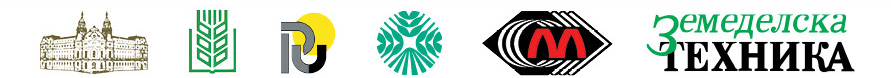 ОТЛИЧИЕ – „Принос в механизацията на земеделието“, 2023 г.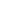 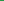 Ф О Р М У Л Я Р   З А   У Ч А С Т И ЕНаправление 3  -  „Механизация в земеделското производство“Уважаеми земеделски производители, моля да отговорите на запитването по-долу  възможно най-пълно. Благодарим Ви предварително за отделеното време!ФОРМУЛЯРЪТ МОЖЕ ДА БЪДЕ ИЗТЕГЛЕН И ОТ www.zemedelskatehnika.comСрок за получаване 31 октомври, 2023 г.Адрес: 1612 София, кв. „Лагера”, ул. „Съвет на Европа” 6, ап. 8, тел./факс 02/875 85 49, е-mail: zt@zemedelskatehnika.comЗа повече информация и контакти: тел./факс 02/ 875 85 49, 0885 01 35 10; е-mail: zt@zemedelskatehnika.com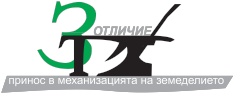 УЧАСТВАЙТЕ В ОТЛИЧИЕТО„ПРИНОС В МЕХАНИЗАЦИЯТА НА ЗЕМЕДЕЛИЕТО“Категория:Малки стопанства/до 200 дка/ 	Средни стопанства /до 1500  дка/Големи стопанства /над  1500  дка/Малки стопанства/до 200 дка/ 	Средни стопанства /до 1500  дка/Големи стопанства /над  1500  дка/Малки стопанства/до 200 дка/ 	Средни стопанства /до 1500  дка/Големи стопанства /над  1500  дка/Малки стопанства/до 200 дка/ 	Средни стопанства /до 1500  дка/Големи стопанства /над  1500  дка/Малки стопанства/до 200 дка/ 	Средни стопанства /до 1500  дка/Големи стопанства /над  1500  дка/Малки стопанства/до 200 дка/ 	Средни стопанства /до 1500  дка/Големи стопанства /над  1500  дка/Малки стопанства/до 200 дка/ 	Средни стопанства /до 1500  дка/Големи стопанства /над  1500  дка/Малки стопанства/до 200 дка/ 	Средни стопанства /до 1500  дка/Големи стопанства /над  1500  дка/Малки стопанства/до 200 дка/ 	Средни стопанства /до 1500  дка/Големи стопанства /над  1500  дка/Малки стопанства/до 200 дка/ 	Средни стопанства /до 1500  дка/Големи стопанства /над  1500  дка/Малки стопанства/до 200 дка/ 	Средни стопанства /до 1500  дка/Големи стопанства /над  1500  дка/Малки стопанства/до 200 дка/ 	Средни стопанства /до 1500  дка/Големи стопанства /над  1500  дка/Малки стопанства/до 200 дка/ 	Средни стопанства /до 1500  дка/Големи стопанства /над  1500  дка/Наименование:Вид  стопанство:      земеделски производител	кооперация	 млад фермер       	другНаименование:Вид  стопанство:      земеделски производител	кооперация	 млад фермер       	другНаименование:Вид  стопанство:      земеделски производител	кооперация	 млад фермер       	другНаименование:Вид  стопанство:      земеделски производител	кооперация	 млад фермер       	другНаименование:Вид  стопанство:      земеделски производител	кооперация	 млад фермер       	другНаименование:Вид  стопанство:      земеделски производител	кооперация	 млад фермер       	другНаименование:Вид  стопанство:      земеделски производител	кооперация	 млад фермер       	другНаименование:Вид  стопанство:      земеделски производител	кооперация	 млад фермер       	другНаименование:Вид  стопанство:      земеделски производител	кооперация	 млад фермер       	другНаименование:Вид  стопанство:      земеделски производител	кооперация	 млад фермер       	другНаименование:Вид  стопанство:      земеделски производител	кооперация	 млад фермер       	другНаименование:Вид  стопанство:      земеделски производител	кооперация	 млад фермер       	другНаименование:Вид  стопанство:      земеделски производител	кооперация	 млад фермер       	другНаименование:Вид  стопанство:      земеделски производител	кооперация	 млад фермер       	другГодина на създаване:Населено място:Населено място:Населено място:Населено място:Населено място:Населено място:Населено място:Населено място:Населено място:Населено място:Лице за контакт(телефон;  имейл)Производство:  	 полевъдство	  овощарство	 лозарство	  зеленчукопроизводство	 животновъдство	 смесеноПроизводство:  	 полевъдство	  овощарство	 лозарство	  зеленчукопроизводство	 животновъдство	 смесеноПроизводство:  	 полевъдство	  овощарство	 лозарство	  зеленчукопроизводство	 животновъдство	 смесеноПроизводство:  	 полевъдство	  овощарство	 лозарство	  зеленчукопроизводство	 животновъдство	 смесеноПроизводство:  	 полевъдство	  овощарство	 лозарство	  зеленчукопроизводство	 животновъдство	 смесеноПроизводство:  	 полевъдство	  овощарство	 лозарство	  зеленчукопроизводство	 животновъдство	 смесеноПроизводство:  	 полевъдство	  овощарство	 лозарство	  зеленчукопроизводство	 животновъдство	 смесеноПроизводство:  	 полевъдство	  овощарство	 лозарство	  зеленчукопроизводство	 животновъдство	 смесеноПроизводство:  	 полевъдство	  овощарство	 лозарство	  зеленчукопроизводство	 животновъдство	 смесеноПроизводство:  	 полевъдство	  овощарство	 лозарство	  зеленчукопроизводство	 животновъдство	 смесеноПроизводство:  	 полевъдство	  овощарство	 лозарство	  зеленчукопроизводство	 животновъдство	 смесеноПроизводство:  	 полевъдство	  овощарство	 лозарство	  зеленчукопроизводство	 животновъдство	 смесеноПроизводство:  	 полевъдство	  овощарство	 лозарство	  зеленчукопроизводство	 животновъдство	 смесеноПроизводство:  	 полевъдство	  овощарство	 лозарство	  зеленчукопроизводство	 животновъдство	 смесеноМеханизирано производство на:КултураКултурадкадкадкаМеханизирано производство на:КултураКултурадкадкадкаМеханизирано производство на:КултураКултурадкадкадкаМеханизирано производство на:ЖивотниЖивотниБр.Бр.Бр.Механизирано производство на:ЖивотниЖивотниБр.Бр.Бр.ИЗПОЛЗВАНИ:Пестициди: кг(л)/дкаПестициди: кг(л)/дкаПестициди: кг(л)/дкаПестициди: кг(л)/дкаПестициди: кг(л)/дкаПестициди: кг(л)/дкаПестициди: кг(л)/дкаМинерални торове:вид (кг/дка)Минерални торове:вид (кг/дка)Минерални торове:вид (кг/дка)Минерални торове:вид (кг/дка)Минерални торове:вид (кг/дка)Минерални торове:вид (кг/дка)ИЗПОЛЗВАНИ МАШИНИ:ИЗПОЛЗВАНИ МАШИНИ:ИЗПОЛЗВАНИ МАШИНИ:ИЗПОЛЗВАНИ МАШИНИ:ИЗПОЛЗВАНИ МАШИНИ:ИЗПОЛЗВАНИ МАШИНИ:ИЗПОЛЗВАНИ МАШИНИ:ИЗПОЛЗВАНИ МАШИНИ:ИЗПОЛЗВАНИ МАШИНИ:ИЗПОЛЗВАНИ МАШИНИ:ИЗПОЛЗВАНИ МАШИНИ:ИЗПОЛЗВАНИ МАШИНИ:ИЗПОЛЗВАНИ МАШИНИ:ИЗПОЛЗВАНИ МАШИНИ:ВидБрояМарка, год.  на произв.Марка, год.  на произв.Марка, год.  на произв.Марка, год.  на произв.ВидВидБрояБрояМарка, год.  на произв.Марка, год.  на произв.Марка, год.  на произв.ТракториСеялки:зърненожитниза окопни културиСеялки:зърненожитниза окопни културиЗърнокомбайниПръскачки: тракторни гръбниПръскачки: тракторни гръбниСилажокомбайниМашини   за    мин. торенеМашини   за    мин. торенеКосачкиСламопресиСламопресиПлуговеСистеми за нопояванеСистеми за нопояванеБраниРемаркета /тип/Ремаркета /тип/ФрезиДругиДругиИМАТЕ ЛИ НУЖДА ОТ СПЕЦИАЛИЗИРАНА ТЕХНИКА ЗА ВАШЕТО ПРОИЗВОДСТВО И КАКВА?ИМАТЕ ЛИ НУЖДА ОТ СПЕЦИАЛИЗИРАНА ТЕХНИКА ЗА ВАШЕТО ПРОИЗВОДСТВО И КАКВА?ИМАТЕ ЛИ НУЖДА ОТ СПЕЦИАЛИЗИРАНА ТЕХНИКА ЗА ВАШЕТО ПРОИЗВОДСТВО И КАКВА?ИМАТЕ ЛИ НУЖДА ОТ СПЕЦИАЛИЗИРАНА ТЕХНИКА ЗА ВАШЕТО ПРОИЗВОДСТВО И КАКВА?ИМАТЕ ЛИ НУЖДА ОТ СПЕЦИАЛИЗИРАНА ТЕХНИКА ЗА ВАШЕТО ПРОИЗВОДСТВО И КАКВА?ИМАТЕ ЛИ НУЖДА ОТ СПЕЦИАЛИЗИРАНА ТЕХНИКА ЗА ВАШЕТО ПРОИЗВОДСТВО И КАКВА?ИМАТЕ ЛИ НУЖДА ОТ СПЕЦИАЛИЗИРАНА ТЕХНИКА ЗА ВАШЕТО ПРОИЗВОДСТВО И КАКВА?ИМАТЕ ЛИ НУЖДА ОТ СПЕЦИАЛИЗИРАНА ТЕХНИКА ЗА ВАШЕТО ПРОИЗВОДСТВО И КАКВА?ИМАТЕ ЛИ НУЖДА ОТ СПЕЦИАЛИЗИРАНА ТЕХНИКА ЗА ВАШЕТО ПРОИЗВОДСТВО И КАКВА?ИМАТЕ ЛИ НУЖДА ОТ СПЕЦИАЛИЗИРАНА ТЕХНИКА ЗА ВАШЕТО ПРОИЗВОДСТВО И КАКВА?ИМАТЕ ЛИ НУЖДА ОТ СПЕЦИАЛИЗИРАНА ТЕХНИКА ЗА ВАШЕТО ПРОИЗВОДСТВО И КАКВА?ИМАТЕ ЛИ НУЖДА ОТ СПЕЦИАЛИЗИРАНА ТЕХНИКА ЗА ВАШЕТО ПРОИЗВОДСТВО И КАКВА?ИМАТЕ ЛИ НУЖДА ОТ СПЕЦИАЛИЗИРАНА ТЕХНИКА ЗА ВАШЕТО ПРОИЗВОДСТВО И КАКВА?ИМАТЕ ЛИ НУЖДА ОТ СПЕЦИАЛИЗИРАНА ТЕХНИКА ЗА ВАШЕТО ПРОИЗВОДСТВО И КАКВА?Персонал:Персонал:пълен работен денпълен работен денпълен работен денагрономи - 	бр.;инженери - 	бр.агрономи - 	бр.;инженери - 	бр.агрономи - 	бр.;инженери - 	бр.агрономи - 	бр.;инженери - 	бр.сезонно наетисезонно наетисезонно наетиагрономи	бр.;инженери	бр.агрономи	бр.;инженери	бр.Получени резултати:Среден добив по културиПолучени резултати:Среден добив по културикг/дкакг/дкакг/дкакг/дкакг/дкакг/дкаПолучени резултати:Среден добив по културиПолучени резултати:Среден добив по културикг/дкакг/дкакг/дкакг/дкакг/дкакг/дкаДРУГИДРУГИДРУГИДРУГИДРУГИДРУГИДРУГИДРУГИДРУГИДРУГИДРУГИДРУГИДРУГИДРУГИ